УТВЕРЖДАЮПроректор  СГУПС ______п/п_________ О.Ю.Васильев" 20  "     мая   2015 г.Документацияоб электронном аукционе по закупке товаров, работ, услуг,   проводимом в порядке, предусмотренном Федеральным законом от 05.04.2013 N 44-ФЗ "О контрактной системе в сфере закупок товаров, работ, услуг для обеспечения государственных и муниципальных нужд"г. Новосибирск, 2015 г.                                                    Реестровый номер аукциона ЭА- 16Объект закупки: Выполнение работ по ремонту обходных дорожек малой ванны бассейна.Заказчик:   Федеральное государственное бюджетное образовательное учреждение высшего профессионального образования «Сибирский государственный университет путей сообщения» (СГУПС)   Размещая настоящую документацию, заказчик приглашает к участию в аукционе, проводимом в электронной форме (электронном аукционе), любое юридическое лицо независимо от его организационно-правовой формы, формы собственности, места нахождения и места происхождения капитала или любое физическое лицо, в том числе зарегистрированное в качестве индивидуального предпринимателя.Состав документации:       Общая часть – содержит общие положения и требования, предъявляемые заказчиком при проведении электронного аукциона.       Информационная карта – содержит сведения о конкретной закупке, проводимой заказчиком в форме электронного аукциона по данной документации.      Техническое задание – содержит подробное описание объекта закупки, а также приложение о расчете начальной максимальной цены контракта.      Проект контракта -  проект гражданско-правового договора бюджетного учреждения, который содержит основные условия и порядок исполнения обязательств сторон по предмету аукциона.ОБЩАЯ ЧАСТЬ1. Требования к содержанию и составу заявкина участие в электронном аукционе1.1. Для участия в электронном аукционе, лицо, получившее аккредитацию на электронной площадке, подает заявку на участие в открытом аукционе в электронной форме.Заявка на участие в электронном аукционе состоит из двух частей.1.2. Первая часть заявки на участие в электронном аукционе должна содержать  информацию, указанную в одном из подпунктов части 3 статьи 66 Федерального закона от 05.04.2013 N 44-ФЗ "О контрактной системе в сфере закупок товаров, работ, услуг для обеспечения государственных и муниципальных нужд" (далее – Федеральный закон №44-ФЗ),  в зависимости от предмета проводимого электронного аукциона.Конкретное содержание информации, предоставляемой в первой части заявки, определяется заказчиком  в зависимости от предмета закупки – предмета проводимого заказчиком электронного аукциона, и указывается в Информационной карте.1.3. Первая часть заявки на участие в электронном аукционе может содержать эскиз, рисунок, чертеж, фотографию, иное изображение товара, на поставку которого заключается контракт.1.4. Вторая часть заявки на участие в электронном аукционе должна содержать следующие документы и информацию:1) наименование, фирменное наименование (при наличии), место нахождения, почтовый адрес (для юридического лица), фамилия, имя, отчество (при наличии), паспортные данные, место жительства (для физического лица), номер контактного телефона, идентификационный номер налогоплательщика участника такого аукциона или в соответствии с законодательством соответствующего иностранного государства аналог идентификационного номера налогоплательщика участника такого аукциона (для иностранного лица), идентификационный номер налогоплательщика учредителей, членов коллегиального исполнительного органа, лица, исполняющего функции единоличного исполнительного органа участника такого аукциона;2) документы, подтверждающие соответствие участника электронного  аукциона требованиям, установленным подпунктами 1 и 9 пункта 3.1 Общей части документации (при наличии таких требований), или копии этих документов, а также декларация о соответствии участника электронного аукциона требованиям, установленным в подпунктах  2 – 6, 7  пункта 3.1 Общей части  документации;3) копии документов, подтверждающих соответствие товара, работы или услуги требованиям, установленным в соответствии с законодательством Российской Федерации, в случае если в соответствии с законодательством Российской Федерации установлены требования к товару, работе или услуге, при условии, что  в соответствии с законодательством Российской Федерации, данные документы не передаются вместе с товаром;4) решение об одобрении или о совершении крупной сделки либо копия данного решения в случае, если требование о необходимости наличия данного решения для совершения крупной сделки установлено федеральными законами и иными нормативными правовыми актами Российской Федерации и (или) учредительными документами юридического лица и для участника такого аукциона заключаемый контракт или предоставление обеспечения заявки на участие в таком аукционе, обеспечения исполнения контракта является крупной сделкой;5) документы, подтверждающие право участника такого аукциона на получение преимущества в соответствии со статьями 28 и 29 Федерального закона №44-ФЗ, или копии этих документов;6) документы, подтверждающие соответствие участника аукциона и (или) предлагаемых им товара, работы или услуги условиям, запретам и ограничениям, установленным в соответствии со статьей 14 Федерального закона №44-ФЗ, или копии этих документов.7) декларацию о принадлежности участника электронного аукциона к субъектам малого предпринимательства или социально ориентированным некоммерческим организациям в случае, если электронный аукцион проводится только для субъектов малого предпринимательства или социально ориентированных некоммерческих организаций. Конкретный перечень  документов и информации, предоставляемый во второй части заявки из указанного в данном пункте, определяется заказчиком в зависимости от предмета закупки – предмета проводимого заказчиком электронного аукциона, и указывается в Информационной карте.1.5. Участник электронного аукциона вправе подать заявку на участие в таком аукционе в любое время с момента размещения извещения о его проведении до предусмотренных документацией о таком аукционе даты и времени окончания срока подачи на участие в таком аукционе заявок.1.6. Участник электронного аукциона, подавший заявку на участие в таком аукционе, вправе отозвать данную заявку не позднее даты окончания срока подачи заявок на участие в таком аукционе, направив об этом уведомление оператору электронной площадки2. Порядок подачи заявки на участиев электронном аукционе2.1. Для участия в электронном аукционе участник закупки подает заявку на участие в аукционе в электронной форме через сайт соответствующего оператора электронной площадки.2.2. Оператор электронной площадки, на которой проводится электронный аукцион,  и сайт  электронной площадки указан в Информационной карте документации.2.3. Подача заявок на участие в электронном аукционе осуществляется только лицами, получившими аккредитацию на электронной площадке. При этом участник электронного аукциона, получивший аккредитацию на электронной площадке, не вправе подавать заявку на участие в этом аукционе за три месяца до даты окончания срока своей аккредитации.2.3. Обеспечение заявки на участие в электронном аукционе происходит путем блокирования денежных средств, составляющих сумму обеспечения, оператором электронной площадки. Для этого участнику закупки необходимо перечислить на счет оператора электронной площадки необходимую сумму денежных средств. Размер обеспечения заявки на участие в электронном аукционе   указан  в Информационной карте документации.2.5. Участник закупки вправе подать только одну заявку на участие в электронном аукционе в отношении каждого предмета аукциона в электронной форме.2.6. Участник закупки, получивший аккредитацию на электронной площадке, направляет заявку на участие в электронном аукционе оператору электронной площадки в форме двух электронных документов, содержащих первую и вторую части заявки. Указанные электронные документы подаются одновременно.2.7. Заявка на участие в электронном аукционе подается в любой период времени с момента размещения извещения о проведении электронного аукциона до предусмотренных настоящей документацией об электронном аукционе даты и времени окончания срока подачи заявок на участие в электронном аукционе.2.8. Участник электронного аукциона, подавший заявку на участие в электронном аукционе, вправе отозвать данную заявку не позднее даты окончания срока подачи заявок на участие в электронном аукционе, направив об этом уведомление оператору электронной площадки.2.9.  Дата и время окончания срока подачи заявок на участие в электронном аукционе, дата окончания срока рассмотрения первых частей заявок на участие в электронном аукционе, дата проведения электронного аукциона указаны в Информационной карте документации. Время начала проведения аукциона в электронной форме устанавливается оператором электронной площадки.3. Требования к участникам электронного аукциона3.1. К участнику электронного аукциона могут предъявляться следующие требования:1) соответствие требованиям, установленным в соответствии с законодательством Российской Федерации к лицам, осуществляющим поставку товара, выполнение работы, оказание услуги, являющихся объектом электронного аукциона;2)  непроведение ликвидации участника  - юридического лица и отсутствие решения арбитражного суда о признании участника - юридического лица или индивидуального предпринимателя несостоятельным (банкротом) и об открытии конкурсного производства;3) неприостановление деятельности участника  в порядке, установленном Кодексом Российской Федерации об административных правонарушениях, на дату подачи заявки на участие в электронном аукционе;4) отсутствие у участника  недоимки по налогам, сборам, задолженности по иным обязательным платежам в бюджеты бюджетной системы Российской Федерации (за исключением сумм, на которые предоставлены отсрочка, рассрочка, инвестиционный налоговый кредит в соответствии с законодательством Российской Федерации о налогах и сборах, которые реструктурированы в соответствии с законодательством Российской Федерации, по которым имеется вступившее в законную силу решение суда о признании обязанности заявителя по уплате этих сумм исполненной или которые признаны безнадежными к взысканию в соответствии с законодательством Российской Федерации о налогах и сборах) за прошедший календарный год, размер которых превышает двадцать пять процентов балансовой стоимости активов участника, по данным бухгалтерской отчетности за последний отчетный период. Участник  считается соответствующим установленному требованию в случае, если им в установленном порядке подано заявление об обжаловании указанных недоимки, задолженности и решение по такому заявлению на дату рассмотрения заявки на участие в электронном аукционе не принято;5) отсутствие у участника  - физического лица либо у руководителя, членов коллегиального исполнительного органа или главного бухгалтера юридического лица - участника закупки судимости за преступления в сфере экономики (за исключением лиц, у которых такая судимость погашена или снята), а также неприменение в отношении указанных физических лиц наказания в виде лишения права занимать определенные должности или заниматься определенной деятельностью, которые связаны с поставкой товара, выполнением работы, оказанием услуги, являющихся объектом осуществляемой закупки, и административного наказания в виде дисквалификации;6) отсутствие между участником  и заказчиком конфликта интересов, под которым понимаются случаи, при которых руководитель заказчика, член комиссии по осуществлению закупок, руководитель контрактной службы заказчика, состоят в браке с физическими лицами, являющимися выгодоприобретателями, единоличным исполнительным органом хозяйственного общества (директором, генеральным директором, управляющим, президентом и другими), членами коллегиального исполнительного органа хозяйственного общества, руководителем (директором, генеральным директором) учреждения или унитарного предприятия либо иными органами управления юридических лиц - участников электронного аукциона, с физическими лицами, в том числе зарегистрированными в качестве индивидуального предпринимателя, - участниками электронного аукциона либо являются близкими родственниками (родственниками по прямой восходящей и нисходящей линии (родителями и детьми, дедушкой, бабушкой и внуками), полнородными и неполнородными (имеющими общих отца или мать) братьями и сестрами), усыновителями или усыновленными указанных физических лиц. Под выгодоприобретателями  понимаются физические лица, владеющие напрямую или косвенно (через юридическое лицо или через несколько юридических лиц) более чем десятью процентами голосующих акций хозяйственного общества либо долей, превышающей десять процентов в уставном капитале хозяйственного общества;7) обладание участником исключительными правами на результаты интеллектуальной деятельности, если в связи с исполнением контракта заказчик приобретает права на такие результаты;8) отсутствие в реестре недобросовестных поставщиков (подрядчиков, исполнителей) информации об участнике электронного аукциона, в том числе информации об учредителях, о членах коллегиального исполнительного органа, лице, исполняющем функции единоличного исполнительного органа участника закупки - юридического лица.9)соответствие дополнительным требованиям, установленным Правительством Российской Федерации при закупке отдельных товаров, работ, услуг, являющихся предметом электронного аукциона, если эти требования указаны в Информационной карте документации.3.2.Требования, предъявляемые заказчиком к участнику электронного аукциона при проведении каждого конкретного электронного аукциона, зависят от предмета этого электронного аукциона и указаны в Информационной карте документации.3.3. Отстранение участника электронного аукциона от участия в электронном аукционе или отказ от заключения контракта с победителем электронного аукциона осуществляется в любой момент до заключения контракта, если заказчик или  аукционная комиссия обнаружит, что участник  электронного аукциона не соответствует требованиям, указанным в Информационной карте в соответствии с пунктом 3.1 Общей части документации, или предоставил недостоверную информацию в отношении своего соответствия указанным требованиям.4. Предмет электронного аукциона и основные условия контракта.4.1. Подробное описание объекта закупки – предмета электронного аукциона, а также требования к качеству, техническим характеристикам товара, работы, услуги, требования к их безопасности, требования к функциональным характеристикам (потребительским свойствам) товара, требования к размерам, упаковке, отгрузке товара, требования к порядку и  условиям  выполнения работ и оказания услуг и иные показатели, связанные с определением соответствия поставляемого товара, выполняемой работы, оказываемой услуги потребностям заказчика, указаны в Техническом задании настоящей документации.4.2. Место, сроки (периоды) и иные условия поставки товара, выполнения работ, оказания услуг, форма, сроки и порядок их оплаты указаны в Информационной карте документации и в проекте контракта. 4.3. При заключении контракта заказчик по согласованию с участником электронного аукциона, с которым  заключается контракт, вправе увеличить количество поставляемого товара на сумму, не превышающую разницы между ценой контракта, предложенной таким участником, и начальной (максимальной) ценой контракта, если это право заказчика предусмотрено в Информационной карте документации. При этом цена единицы товара не должна превышать цену единицы товара, определяемую как частное от деления цены контракта,  предложенной участником аукциона, с которым заключается контракт, на количество товара, указанное в извещении о проведении электронного аукциона.4.4.Цена контракта является твердой и определяется на весь срок исполнения контракта, а в случаях, установленных Правительством Российской Федерации, указываются ориентировочное значение цены контракта либо формула цены и максимальное значение цены контракта, установленные заказчиком в Информационной карте документации. 4.5.При заключении и исполнении контракта изменение его условий не допускается, за исключением случаев, предусмотренных статьей 95 Федерального закона №44-ФЗ, если возможность применения  случаев, предусмотренных данной статьей закона, предусмотрена в Информационной карте документации и проекте контракта.5. Порядок предоставления участникам электронного аукционаразъяснений положений документации об электронном аукционе5.1. Любой участник электронного аукциона, получивший аккредитацию на электронной площадке, вправе направить на адрес электронной площадки, на которой планируется проведение такого аукциона, запрос о даче разъяснений положений документации об электронном аукционе. При этом участник электронного аукциона вправе направить не более чем три запроса о даче разъяснений положений данной документации в отношении одного электронного аукциона. В течение одного часа с момента поступления указанного запроса он направляется оператором электронной площадки заказчику.5.2. В течение двух дней с даты поступления от оператора электронной площадки  запроса заказчик размещает в единой информационной системе разъяснения положений документации об электронном аукционе с указанием предмета запроса, но без указания участника такого аукциона, от которого поступил указанный запрос, при условии, что указанный запрос поступил заказчику не позднее, чем за три дня до даты окончания срока подачи заявок на участие в электронном аукционе.5.3. Заказчик по собственной инициативе или в соответствии с поступившим запросом о даче разъяснений положений документации об электронном аукционе вправе принять решение о внесении изменений в документацию о таком аукционе не позднее, чем за два дня до даты окончания срока подачи заявок на участие в таком аукционе. Изменение объекта закупки и увеличение размера обеспечения  заявок не допускаются. В течение одного дня с даты принятия указанного решения изменения, внесенные в документацию об электронном аукционе, размещаются заказчиком в единой информационной системе. При этом срок подачи заявок на участие в таком аукционе продлевается таким образом, что с даты размещения изменений до даты окончания срока подачи заявок на участие в таком аукционе этот срок составлял не менее чем пятнадцать дней или, если начальная (максимальная) цена контракта (цена лота) не превышает три миллиона рублей, не менее чем семь дней.6. Величина снижения начальной (максимальной) цены контракта ("шаг аукциона") и порядок проведения электронного аукциона6.1. "Шаг аукциона" устанавливается в размере от 0,5 до 5 процентов начальной (максимальной) цены контракта, указанной в извещении о проведении электронного аукциона. При проведении электронного аукциона его участники подают предложения о цене контракта, предусматривающие снижение текущего минимального предложения о цене контракта на величину в пределах "шага аукциона".5.2. При проведении электронного аукциона любой его участник также вправе подать предложение о цене контракта независимо от "шага аукциона" при условии соблюдения следующих требований:- участник такого аукциона не вправе подать предложение о цене контракта, равное ранее поданному этим участником предложению о цене контракта или большее чем оно, а также предложение о цене контракта, равное нулю;- участник такого аукциона не вправе подать предложение о цене контракта, которое ниже, чем текущее минимальное предложение о цене контракта, сниженное в пределах "шага аукциона";- участник такого аукциона не вправе подать предложение о цене контракта, которое ниже, чем текущее минимальное предложение о цене контракта в случае, если оно подано таким участником электронного аукциона. 5.3. Электронный аукцион  проводится на электронной площадке в порядке, установленном статьей 68 Федерального закона №44-ФЗ.7.Обеспечение исполнения контракта7.1. Контракт заключается после предоставления участником закупки, с которым заключается контракт, обеспечения исполнения контракта.7.2. Исполнение контракта может обеспечиваться предоставлением банковской гарантии, выданной банком, или внесением денежных средств на счет заказчика, указанный в Информационной карте документации. Способ обеспечения исполнения контракта определяется участником закупки, с которым заключается контракт, самостоятельно. 7.3. Размер обеспечения исполнения контракта может составлять от пяти до тридцати процентов начальной (максимальной) цены контракта, указанной в извещении об электронном аукционе. Конкретный размер обеспечения исполнения контракта по каждому электронному аукциону устанавливается заказчиком и указывается в Информационной карте документации.7.4. В случае, если участником электронного аукциона, с которым заключается контракт, является государственное или муниципальное казенное учреждение,  требование о предоставлении обеспечения  исполнения контракта к такому участнику не применяется.7.5. В случае, если участник электронного аукциона, с которым заключается контракт, выбрал способом  обеспечения исполнения контракта  банковскую гарантию, то предоставляемая им банковская гарантия должна быть  выдана банком, включенным в предусмотренный статьей 74.1 Налогового кодекса Российской Федерации перечень банков, отвечающих установленным требованиям для принятия банковских гарантий в целях налогообложения. 7.6. Банковская гарантия должна быть безотзывной и должна содержать:1) сумму банковской гарантии, подлежащую уплате гарантом заказчику  в случае ненадлежащего исполнения обязательств принципалом;2) обязательства принципала, надлежащее исполнение которых обеспечивается банковской гарантией;3) обязанность гаранта уплатить заказчику неустойку в размере 0,1 процента денежной суммы, подлежащей уплате, за каждый день просрочки;4) условие, согласно которому исполнением обязательств гаранта по банковской гарантии является фактическое поступление денежных сумм на счет заказчика;5) срок действия банковской гарантии с учетом того, что срок действия банковской гарантии должен превышать срок действия контракта не менее чем на один месяц;6) отлагательное условие, предусматривающее заключение договора предоставления банковской гарантии по обязательствам принципала, возникшим из контракта при его заключении;7) условие о праве заказчика на бесспорное списание денежных средств со счета гаранта, если гарантом в срок не более чем пять рабочих дней не исполнено требование заказчика об уплате денежной суммы по банковской гарантии, направленное до окончания срока действия банковской гарантии.8) установленный Правительством Российской Федерации перечень документов, предоставляемых заказчиком банку одновременно с требованием об осуществлении уплаты денежной суммы по банковской гарантии.Банковская гарантия, предоставляемая участником электронного аукциона в качестве обеспечения исполнения контракта, должна быть включена в реестр банковских гарантий, размещенный в единой информационной системе.7.7. Заказчик рассматривает поступившую в качестве обеспечения исполнения контракта банковскую гарантию в срок, не превышающий трех рабочих дней со дня ее поступления.7.8. Основанием для отказа в принятии банковской гарантии заказчиком является:1) отсутствие информации о банковской гарантии в реестре банковских гарантий;2) несоответствие банковской гарантии условиям, указанным в пункте 7.6 Общей части документации;3) несоответствие банковской гарантии требованиям, содержащимся в извещении об электронном аукционе, документации об электронном аукционе.7.9. В случае отказа в принятии банковской гарантии заказчик в срок, установленный пунктом 7.7 Общей части документации, информирует в письменной форме или в форме электронного документа об этом лицо, предоставившее банковскую гарантию, с указанием причин, послуживших основанием для отказа.7.10. В случае, если участник электронного аукциона, с которым заключается контракт, выбрал способом  обеспечения исполнения контракта  внесение денежных средств, то при подписании контракта такой участник предоставляет в качестве подтверждения обеспечения исполнения контракта – документ подтверждающий перечисление денежных средств (платежное поручение), а денежные средства в размере установленного Информационной картой документации обеспечения исполнения контракта должны быть  зачислены на расчетный счет заказчика, указанный в Информационной карте, в срок, установленный для заключения контракта.7.11. Порядок  и условия возврата денежных средств, внесенных в качестве обеспечения исполнения контракта, предусмотрены в  контракте.7.12. В случае непредставления участником закупки, с которым заключается контракт, обеспечения исполнения контракта в срок, установленный для заключения контракта, такой участник считается уклонившимся от заключения контракта.8.Антидемпинговые меры при проведении электронного аукциона8.1. Если при проведении электронного  аукциона с начальной (максимальной) ценой контракта  более 15  миллионов рублей   участником этого  аукциона, с которым заключается контракт, предложена цена контракта, которая на 25%  и более  ниже начальной (максимальной) цены контракта, то  контракт заключается только после предоставления таким участником обеспечения исполнения контракта в размере, превышающем в полтора раза размер обеспечения исполнения контракта, указанный в Информационной карте документации, но не менее чем в размере аванса (если контрактом предусмотрена выплата аванса)8.2. Если при проведении электронного аукциона  с начальной (максимальной) ценой контракта 15 миллионов рублей и менее  участником этого аукциона, с которым заключается контракт, предложена цена контракта, которая на 25% и более  ниже начальной (максимальной) цены контракта, контракт заключается только после предоставления таким участником :- либо обеспечения исполнения контракта в размере, превышающем в полтора раза размер обеспечения исполнения контракта, указанный в  Информационной карте документации, но не менее чем в размере аванса (если контрактом предусмотрена выплата аванса);- либо  информации, подтверждающей добросовестность такого участника на дату подачи заявки.8.3. К информации, подтверждающей добросовестность участника электронного аукциона, относится информация, содержащаяся в реестре контрактов, заключенных заказчиками, и подтверждающая исполнение таким участником в течение одного года до даты подачи заявки на участие в  аукционе трех и более контрактов (при этом все контракты должны быть исполнены без применения к такому участнику неустоек (штрафов, пеней), либо в течение двух лет до даты подачи заявки на участие в аукционе четырех и более контрактов (при этом не менее чем семьдесят пять процентов контрактов должны быть исполнены без применения к такому участнику неустоек (штрафов, пеней), либо в течение трех лет до даты подачи заявки на участие в аукционе трех и более контрактов (при этом все контракты должны быть исполнены без применения к такому участнику неустоек (штрафов, пеней). В этих случаях цена одного из контрактов должна составлять не менее чем 20%  цены, по которой участником электронного аукциона предложено заключить контракт.8.4. Информация, подтверждающая добросовестность участника, предоставляется участником электронного аукциона, с которым заключается контракт, при направлении заказчику подписанного проекта контракта. При невыполнении таким участником данного требования или признании комиссией по осуществлению закупок заказчика представленной информации недостоверной, контракт с таким участником не заключается, и он признается уклонившимся от заключения контракта. В этом случае решение комиссии по осуществлению закупок оформляется протоколом, который размещается в единой информационной системе и доводится до сведения всех участников аукциона не позднее рабочего дня, следующего за днем подписания указанного протокола.8.5. Обеспечение, указанное в  пунктах 8.1. и 8.2. Общей части документации, предоставляется участником  электронного аукциона, с которым заключается контракт, до его заключения. Участник  электронного аукциона, не выполнивший данного требования, признается уклонившимся от заключения контракта. В этом случае уклонение участника  от заключения контракта оформляется протоколом, который размещается в единой информационной системе и доводится до сведения всех участников электронного аукциона не позднее рабочего дня, следующего за днем подписания указанного протокола.9. Порядок заключения  контракта9.1. По результатам электронного аукциона контракт заключается с победителем такого аукциона, а в случаях, предусмотренных статьей 70 Федерального закона №44-ФЗ, с иным участником такого аукциона, заявка на участие в котором признана соответствующей требованиям документации.9.2. В течение пяти дней с даты размещения в единой информационной системе протокола подведения итогов электронного аукциона заказчик размещает в единой информационной системе без своей подписи проект контракта, который составляется путем включения цены контракта, предложенной участником электронного аукциона, с которым заключается контракт, информации о товаре (товарном знаке и (или) конкретных показателях товара), указанной в заявке на участие в таком аукционе его участника, в проект контракта, прилагаемый к документации о таком аукционе.9.3. В течение пяти дней с даты размещения заказчиком в единой информационной системе проекта контракта победитель электронного аукциона размещает в единой информационной системе проект контракта, подписанный лицом, имеющим право действовать от имени победителя такого аукциона, а также документ, подтверждающий предоставление обеспечения исполнения контракта и подписанный усиленной электронной подписью указанного лица.9.4. Победитель электронного аукциона, с которым заключается контракт, в случае наличия разногласий по проекту контракта, размещенному в соответствии с пунктом 9.2 Общей части документации, размещает в единой информационной системе протокол разногласий, подписанный усиленной электронной подписью лица, имеющего право действовать от имени победителя такого аукциона. При этом победитель такого аукциона, с которым заключается контракт, указывает в протоколе разногласий замечания к положениям проекта контракта, не соответствующим извещению о проведении такого аукциона, документации о нем и своей заявке на участие в таком аукционе, с указанием соответствующих положений данных документов.9.5. В течение трех рабочих дней с даты размещения победителем электронного аукциона в единой информационной системе протокола разногласий согласно предыдущему пункту,  заказчик рассматривает протокол разногласий и без своей подписи размещает в единой информационной системе доработанный проект контракта либо повторно размещает в единой информационной системе проект контракта с указанием в отдельном документе причин отказа учесть полностью или частично содержащиеся в протоколе разногласий замечания победителя такого аукциона. При этом размещение в единой информационной системе заказчиком проекта контракта с указанием в отдельном документе причин отказа учесть полностью или частично содержащиеся в протоколе разногласий замечания победителя такого аукциона допускается при условии, что победитель такого аукциона разместил в единой информационной системе протокол разногласий не позднее чем в течение 13 дней с даты размещения в единой информационной системе протокола подведения итогов аукциона.9.6. В течение трех рабочих дней с даты размещения заказчиком в единой информационной системе документов, предусмотренных пунктом 9.5.Общей части документации, победитель электронного аукциона размещает в единой информационной системе проект контракта, подписанный усиленной электронной подписью лица, имеющего право действовать от имени победителя такого аукциона, а также документ, подтверждающий предоставление обеспечения исполнения контракта и подписанный усиленной электронной подписью указанного лица, или предусмотренный пунктом 9.4 Общей части документации протокол разногласий.9.7. В течение трех рабочих дней с даты размещения в единой информационной системе проекта контракта, подписанного усиленной электронной подписью лица, имеющего право действовать от имени победителя электронного аукциона, и предоставления таким победителем обеспечения исполнения контракта заказчик обязан разместить контракт, подписанный усиленной электронной подписью лица, имеющего право действовать от имени заказчика, в единой информационной системе.9.8. С момента размещения в единой информационной системе подписанного заказчиком контракта он считается заключенным.9.9. Контракт может быть заключен не ранее чем через десять дней с даты размещения в единой информационной системе протокола подведения итогов электронного аукциона.9.10. Контракт заключается на условиях, указанных в извещении о проведении электронного аукциона и документации о таком аукционе, по цене, предложенной его победителем.9.11. Победитель электронного аукциона признается уклонившимся от заключения контракта в случае: - если в  установленные сроки  он не направил заказчику проект контракта, подписанный лицом, имеющим право действовать от имени победителя такого аукциона- если  направил протокол разногласий по истечении тринадцати дней с даты размещения в единой информационной системе протокола подведения итогов электронного аукциона;        - если в установленные сроки он не направил заказчику обеспечение исполнения контракта или не исполнил требования по предоставлению обеспечения контракта или информации, подтверждающей добросовестность участника, предусмотренные в качестве антидемпинговых  мер или признание комиссией по осуществлению закупок заказчика представленной информации недостоверной.10.Изменение и расторжение контракта        10.1. Изменение существенных условий контракта при его исполнении не допускается, за исключением их изменения по соглашению сторон в  случаях, предусмотренных статьей 95 Федерального закона №44-ФЗ, а в случаях, предусмотренных  пунктом 1 части 1 данной статьи изменение условий контракта возможны при условии, если эти случаи предусмотрены в Информационной карте документации и в контракте.        10.2. . При исполнении контракта не допускается перемена поставщика (подрядчика, исполнителя), за исключением случая, если новый поставщик (подрядчик, исполнитель) является правопреемником поставщика (подрядчика, исполнителя) по такому контракту вследствие реорганизации юридического лица в форме преобразования, слияния или присоединения.        10.3. В случае перемены заказчика права и обязанности заказчика, предусмотренные контрактом, переходят к новому заказчику.        10.4. При исполнении контракта по согласованию заказчика с поставщиком (подрядчиком, исполнителем) допускается поставка товара, выполнение работы или оказание услуги, качество, технические и функциональные характеристики (потребительские свойства) которых являются улучшенными по сравнению с качеством и соответствующими техническими и функциональными характеристиками, указанными в контракте.         10.5. Расторжение контракта допускается по соглашению сторон, по решению суда, в случае одностороннего отказа стороны контракта от исполнения контракта в соответствии с гражданским законодательством.          10.6. Заказчик вправе принять решение об одностороннем отказе от исполнения контракта по основаниям, предусмотренным Гражданским кодексом Российской Федерации для одностороннего отказа от исполнения отдельных видов обязательств.          10.7. Решение заказчика об одностороннем отказе от исполнения контракта не позднее чем в течение трех рабочих дней с даты  принятия указанного решения, размещается в единой информационной системе и направляется поставщику (подрядчику, исполнителю) по почте заказным письмом с уведомлением о вручении по адресу поставщика (подрядчика, исполнителя), указанному в контракте, а также телеграммой, либо посредством факсимильной связи, либо по адресу электронной почты, либо с использованием иных средств связи и доставки, обеспечивающих фиксирование такого уведомления и получение заказчиком подтверждения о его вручении поставщику (подрядчику, исполнителю). Выполнение заказчиком данных требований считается надлежащим уведомлением поставщика (подрядчика, исполнителя) об одностороннем отказе от исполнения контракта. Датой такого надлежащего уведомления признается дата получения заказчиком подтверждения о вручении поставщику (подрядчику, исполнителю) указанного уведомления либо дата получения заказчиком информации об отсутствии поставщика (подрядчика, исполнителя) по его адресу, указанному в контракте. При невозможности получения указанных подтверждения либо информации датой такого надлежащего уведомления признается дата по истечении тридцати дней с даты размещения решения заказчика об одностороннем отказе от исполнения контракта в единой информационной системе.          10.8. Решение заказчика об одностороннем отказе от исполнения контракта вступает в силу и контракт считается расторгнутым через десять дней с даты надлежащего уведомления заказчиком поставщика (подрядчика, исполнителя) об одностороннем отказе от исполнения контракта.          10.9. Заказчик отменяет не вступившее в силу решение об одностороннем отказе от исполнения контракта, если в течение десятидневного срока с даты надлежащего уведомления поставщика (подрядчика, исполнителя) о принятом решении об одностороннем отказе от исполнения контракта устранено нарушение условий контракта, послужившее основанием для принятия указанного решения, а также заказчику компенсированы затраты на проведение экспертизы (если экспертиза проводилась). Данное правило не применяется в случае повторного нарушения поставщиком (подрядчиком, исполнителем) условий контракта, которые в соответствии с гражданским законодательством являются основанием для одностороннего отказа заказчика от исполнения контракта.          10.10. Заказчик принимает решение об одностороннем отказе от исполнения контракта, если в ходе исполнения контракта установлено, что поставщик (подрядчик, исполнитель) не соответствует установленным документацией о закупке требованиям к участникам закупки или предоставил недостоверную информацию о своем соответствии таким требованиям, что позволило ему стать победителем определения поставщика (подрядчика, исполнителя).         10.11. Информация о поставщике (подрядчике, исполнителе), с которым контракт был расторгнут в связи с односторонним отказом заказчика от исполнения контракта, включается в реестр недобросовестных поставщиков (подрядчиков, исполнителей).ИНФОРМАЦИОННАЯ КАРТАДОКУМЕНТАЦИИ ОБ ЭЛЕКТРОННОМ АУКЦИОНЕТЕХНИЧЕСКОЕ ЗАДАНИЕ НА ВЫПОЛНЕНИЕ РАБОТ1.Наименование выполняемых работ:   Ремонт обходных дорожек малой ванны2.Место выполнения работ: г. Новосибирск , ул. Залесского, 3/13.Количество выполняемых работ: В соответствии с представленным объемом работ 329 м2.4.Сроки (периоды) выполнения работ: 40 календарных дней. Начало работ с 01.07.2015г.5.Условия выполнения работ (конкретизируется заказчиком): в соответствии с условиями Договора.6.Общие требования к выполнению работ (указываются обязательные требования ко всем работам независимо от вида и этапа): Технология и методы производства работ в соответствии с действующими  нормами.  Работы производятся  в отведенной зоне работ. Работы  производятся минимальным  количеством  технических   средств  и  механизмов,  что  нужно   для   сокращения шума, пыли загрязнения воздуха.  Исполнитель  обязан  соблюдать нормализованную технологию выполнения  ремонтно-строительных работ,  регламентируемую  главами СНиП 3.04.01-87, СНиП 3.01.01-85,  СНиП  31-06-2009,  МДС  31-11.2007,  СНиП  2.03.13-88,   СНиП  II-25-80  Деревянные конструкции,  а  также  требования  к  качеству  материалов  согласно   ГОСТам.    Интенсивность выполнения работ: продолжительность рабочего дня - не менее  8часов, при 5-ти дневной рабочей неделе. Увеличение продолжительности  рабочего  дня и  недели  по  согласованию  с  заказчиком. Экологические мероприятия – в соответствии  с  законодательными  и  правовыми  актами   РФ,  а также предписаниями надзорных органов.7.Особые требования к выполнению работ:                                          Демонтажные работыДемонтаж существующей перегородки из кирпича толщ.120мм облицованной керамической плиткой с двух сторон Демонтаж дверей 1300*2200мм.Демонтаж существующей декоративной противоскользящей отделки вокруг ванны.Демонтаж керамической плитки обходных дорожек малой чаши, участок покрытия до стартовых тумб обходной дорожки большой чаши, плинтус.Демонтаж цементной стяжки до ж/б. плиты.Устройство грязеотводного каналаПросверлить кольцевыми алмазными сверлами в ж/б плите перекрытия вертикальных отверстий глубиной до 200мм диаметром 40мм в местах в соответствие со  схемой.Установить в отверстия отрезки канализационной ПВХ трубы.Под перекрытием установить трубу канализационную ПВХ для сбора стоков из грязеотводного канала, соединить  муфтами 4 вертикальных отрезка канализационной трубы с трубой под перекрытием, соединить  полученную систему с существующей канализацией.Все  стыки  труб, муфт и т.д. должны быть тщательно загерметизированы.Гидроизоляционные, облицовочные работыВсе трещины в плитах перекрытия необходимо расшить, трещины и всю поверхность прогрунтовать, после «зачеканить» швы между плитами  и заделать трещины цементно-песчаным  раствором с гидрофобизирующими добавками.  Выполнить цементную стяжку от 35 мм до  65 мм по сетке с уклоном 0,01-0,02 в сторону чаши. Выполнить гидроизоляцию из эластичного гидроизоляционного покрытия толщиной от 2,5 до 4мм за 2 раза. В местах укладки железобетонной плиты обходной дорожки на железобетонный «зуб» борта бассейна выполнить деформационный шов из гидроизоляционной ленты, которая укладывается на свежеприготовленный состав эластичной гидроизоляции (см. схема).Установить закладные детали из нержавеющей стали для крепления разделительных дорожек. Перед установкой закладная деталь и стенки технологического отверстия грунтуются эпоксидным клеем и обсыпаются кварцевым песком. После высыхания закладная механически, с помощью анкеров, устанавливается в нишу и заливается расширяющимся составом. Покрытие обходных дорожек  выполнить из керамической антискользящей плитки с устройством грязеотводного канала с  водозабором по каждой стороне  бассейна на расстоянии 250 мм от края бассейна (см. схему),  затем затереть швы в цвет плитки. Заполнить герметиком  места примыкания обходной дорожки и стены и деформационного шва, а затем пропитать противогрибковой водоотталкивающей пропиткой. На стыке со стеной выполнить плинтус из керамической плитки.Необходимо установить закладные детали из нержавеющей стали для крепления лестниц.Установка светильников (прожекторов)  подводныхВ стенах малой чаши, в местах указанных заказчиком, необходимо просверлить отверстия  диаметром 32мм, глубиной 200мм и установить светильники, установить трансформаторы, проложить проводку в гофрированной трубе с последующей герметизацией всех примыканий.ДЕФЕКТНАЯ ВЕДОМОСТЬ8. Порядок (последовательность, этапы) выполнения работ: порядок выполнения работ определяется по согласованию сторон при заключении Договора. Подрядчик обязан перед началом работ предоставить График Производства Работ и согласовать его с Заказчиком.9. Требования к качеству работ, в том числе технология производства работ, организационно-технологическая схема производства работ, безопасность выполняемых работ (конкретизируются заказчиком): применяемая система контроля качества за выполненными работами -  соответствие требованиям ГОСТ Р ИСО 9000. Качество выполненной подрядчиком работы должны соответствовать требованиям, обычно предъявляемые к работам соответствующего рода. Если иное не предусмотрено законом, иными правовыми актами или контрактом. Результат выполненной работы должен в момент передачи заказчику обладать свойствами, указанными в договоре или определенными обычно предъявляемыми требованиями. Подрядчик может принять на себя по договору обязанность выполнить работу, отвечающую требованиям к качеству, более высоким по сравнению с установленными для сторон требованиями. 10. Требования к безопасности выполнения работ и безопасности результатов работ (конкретизируются заказчиком): - при проведении пожароопасных работ на объекте необходимо руководствоваться правилами ППБ РФ;- безопасность при работе на высоте – руководствоваться требованиями безопасности, изложенными в инструкции «По охране труда техники безопасности при изготовлении и эксплуатации переносных и приставных лестниц стремянок», СНиП 12-03-2001  и других нормативных документов; - мероприятия по охране труда – охрана труда рабочих должна обеспечиваться выдачей необходимых средств индивидуальной защиты (каски, специальная одежда, обувь и т.д.), выполнением  мероприятий  по коллективной защите работающих (ограждения, освещения, защитные и предохранительные устройства). Организация строительной площадки, для ведения на ней работ, должна обеспечивать безопасность труда работающих на всех этапах выполнения монтажных работ;- мероприятия по предотвращению аварийных ситуаций – при производстве работ должны использоваться оборудование, машины и механизмы,  предназначенные для конкретных условий или допущенные   к применению органами Государственного надзора.         11. Порядок сдачи и приемки результатов работ (конкретизируются заказчиком): в соответствие с условиями Договора. Исполнитель по требованию Заказчика, обязан представлять информацию о ходе выполнения работ. Представлять Заказчику акты на скрытые работы, по факту выполнения работ представить акты на выполненные объемы работ по форме КС-2, КС-3. Резерв средств на непредвиденные работы и затраты, включенные в твердую договорную цену подтвердить локально-сметным расчетом, и в случае отсутствия такого подтверждения оплата будет производиться по фактически выполненным работам.    12. Требования по передачи заказчику технических и иных документов по завершению и сдаче работ: подрядная организация обязана предоставить комплект исполнительной документации, а так же паспорта и сертификаты на материалы, и оборудование, использованные на данном объекте. Скрытые работы оформляются отдельными актами.13. Требования по объёму гарантий качества работ: на весь объём проведенных работ. В гарантийный период подрядчик обязан выезжать на объект по телефонограмме для устранения возможных дефектов (в течение суток), при условии надлежащей эксплуатации, с обязательным составлением акта и указанием сроков устранения дефектов.14. Требования по сроку гарантий качества на результаты работ (указать минимально приемлемые для заказчика либо жестко установленные сроки): не менее 36 месяцев.15. Иные требования к работам и условиям их выполнения по усмотрению заказчика: Подрядчик обязан выполнить работы своими материалами, силами и средствами в соответствие с действующими нормативными и правовыми актами законодательства РФ. В случае обнаружения дефектов после приемки объекта в эксплуатацию – исправление дефектов производится за счет Исполнителя.  Характеристики материалов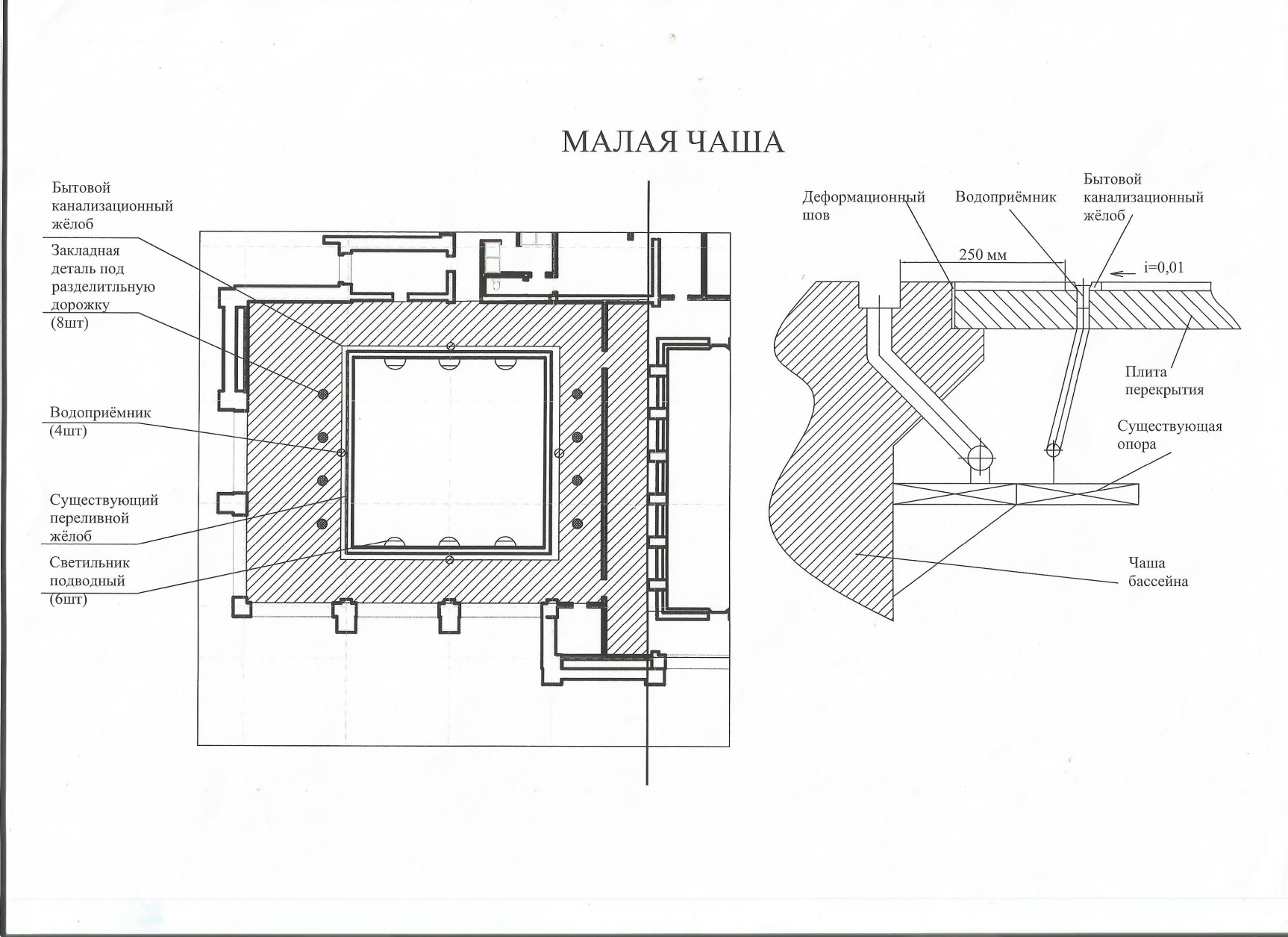 Федеральное государственное бюджетное образовательное учреждение высшего профессионального образования«Сибирский государственный университет путей сообщения» (СГУПС)Обоснование
 начальной (максимальной) цены контракта при осуществлении закупок в соответствии с Федеральным законом от 05.04.2013г. №44-ФЗВыполнение работ по ремонту обходных дорожек малой ванны(указывается предмет контракта)Работник контрактной службыПриложение                                                                                                 Локальный сметный расчет*- эквивалентность материалов определяется согласно таблице № 1Проект контрактаДОГОВОР № ___на выполнение подрядных работг. Новосибирск	                                                            «____» _________  2015г.Федеральное государственное бюджетное образовательное учреждение высшего профессионального образования «Сибирский государственный университет путей сообщения» (СГУПС), именуемое в дальнейшем «Заказчик, в лице  проректора  Новоселова Алексея Анатольевича, действующего на основании доверенности № 1 от 03.03.2014г., с одной стороны и _______________ именуемое в дальнейшем «Подрядчик», в лице  ______________, действующего на основании Устава, с другой стороны,  в результате осуществления закупки в соответствии с Федеральным  законом 05.04.2013г. № 44-ФЗ  путем проведения открытого аукциона в электронной форме №ЭА-16/……,  на основании протокола ____________., заключили путем подписания электронной подписью гражданско-правовой договор бюджетного учреждения – настоящий договор на выполнение подрядных работ (далее – договор) о нижеследующем: 1. Предмет договора     1.1.«Подрядчик» обязуется по заданию «Заказчика» выполнить из своих материалов, своими cилами и средствами  подрядные  работы по   ремонту малой ванны бассейна, а «Заказчик» принять эти работы и оплатить их стоимость.     1.2.«Подрядчик» выполняет ремонт обходных дорожек малой ванны бассейна СГУПС, расположенного по ул. Залесского, 3/1.     1.3.Все подрядные работы по ремонту малой ванны бассейна (далее – работы) проводятся «Подрядчиком» в соответствии с техническим заданием «Заказчика» (Приложение №1 к договору).                      1.4. Перечень  и стоимость работ предусмотрены локально-сметным расчетом (Приложение № 2 к договору).       1.5. «Подрядчик» гарантирует, что работы, а также материалы, используемые в ходе их выполнения, соответствуют требованиям государственных стандартов Российской Федерации, материалы, оборудование, подлежащие сертификации, сертифицированы в соответствии с законодательством Российской Федерации, являются новыми, исправными, пригодными к использованию с учетом гарантийных сроков, установленных договором. Копии сертификатов соответствия на изделия, оборудование и материалы, используемые «Подрядчиком» при выполнении работ, подлежат обязательной передаче «Заказчику» одновременно с передачей акта о приемке выполненных работ.     1.6. Последовательность производства работ осуществляется в соответствии с графиком производства работ, который составляются «Подрядчиком» и согласовывается с «Заказчиком».     1.7. При исполнении договора по согласованию сторон путем заключения дополнительного соглашения  допускается выполнение работ,  качество, технические и функциональные характеристики (потребительские свойства) которых являются улучшенными по сравнению с качеством и соответствующими техническими и функциональными характеристиками, указанными в договоре.2. Цена договора    2.1. Цена договора составляет   ___________(_______), с учетом или без учета  НДС . В случае, если договор заключается с физическим лицом, за исключением индивидуального предпринимателя или иного занимающегося частной практикой лица, цена договора, подлежащая уплате физическому лицу, уменьшается на размер налоговых платежей, связанных с оплатой договора     2.2. Цена договора включает в себя стоимость работ, стоимость материалов, затраты на эксплуатацию оборудования, механизмов, расходы на доставку материалов, оборудования, на погрузку-разгрузку и уборку мусора, транспортные расходы и расходы по уплате всех необходимых налогов, сборов и пошлин, а также все затраты, издержки и иные расходы «Подрядчика», в том числе сопутствующие, связанные с исполнением договора.    2.3 Цена договора является твердой и определяется на весь срок исполнения договора, изменение цены договора возможно лишь в случаях, прямо предусмотренных законодательством РФ.    2.4.Цена договора может быть снижена по соглашению сторон без изменения предусмотренных договором объема  и качества работ и иных условий его исполнения. При этом стороны составляют и подписывают дополнительное соглашение к договору.3. Порядок оплаты     3.1. «Заказчик» производит оплату цены договора  по факту выполнения  всего объема работ, предусмотренного договором, на основании подписанного сторонами акта  о приемке выполненных работ по форме КС-2, справки о стоимости выполненных работ и затрат по форме КС-3 на весь объем работ.     3.2. Оплата выполненных работ производится «Заказчиком» в течение 10 банковских дней со дня предоставления «Подрядчиком» надлежаще оформленных документов на оплату (акты КС-2, КС-3, счет и счет-фактура).        3.3. Оплата включенного в цену договора резерва средств на непредвиденные работы и затраты, производится «Заказчиком» только при подтверждении «Подрядчиком» наличия непредвиденных расходов и затрат  локальным сметным расчетом. В случае  отсутствия такого подтверждения, оплата производится по фактически выполненным работам3.4. «Заказчик» производит оплату работ, выполняемых по настоящему договору, за счет средств бюджетного учреждения, в безналичном порядке путем перечисления денежных средств на расчетный счет «Подрядчика». 4. Сроки и порядок выполнения работ	4.1. «Подрядчик» в течение трех дней со дня заключения договора обязан подготовить и согласовать с «Заказчиком» график производства работ.	4.2. «Подрядчик» обязуется приступить к выполнению работ  с 01.07.15г. и выполнить весь объем работ, предусмотренный настоящим договором, в течение 40 (сорок) календарных дней.	4.3. Предоставление объекта производства работ, сдача объекта после выполнения работ и освидетельствование скрытых работ оформляются отдельными актами.	4.4. «Подрядчик» письменным уведомлением извещает «Заказчика» о готовности скрытых работ к освидетельствованию за два дня до начала приемки. Акты освидетельствования скрытых работ оформляются в двух экземплярах и подписываются представителями сторон.	4.5. В случае неявки представителя «Заказчика» в указанный «Подрядчиком» срок, «Подрядчик» составляет односторонний акт на скрытые работы. Вскрытие работ в этом случае по требованию «Заказчика» производится за его счет.	4.6. «Подрядчик» приступает к выполнению последующих работ только после приемки «Заказчиком» выполненных скрытых работ и подписания актов освидетельствования скрытых работ.	4.7. В случае, если «Подрядчик» приступил к последующим работам без подписания акта на скрытые работы со стороны «Заказчика» или представитель «Заказчика» не был информирован о готовности скрытых работ к освидетельствованию, «Подрядчик» обязан по указанию «Заказчика» за свой счет вскрыть любую часть скрытых работ, а затем восстановить ее за свой счет.4.8. «Подрядчик» немедленно извещает «Заказчика» и до получения от него указаний приостанавливает работы при обнаружении при производстве работ возможных неблагоприятных для «Заказчика» обстоятельств, угрожающих годности или прочности результатов выполняемых работ, либо создающих невозможность их завершения в срок.4.9. Полномочные представители «Заказчика» осуществляют технический надзор и контроль за выполнением работ, за соответствием используемых материалов и оборудования условиям договора, технического задания и имеют право беспрепятственного доступа ко всем видам работ, не вмешиваясь при этом в оперативно-хозяйственную деятельность «Подрядчика».5.Обязанности сторон         Обязанности «Подрядчика»:      5.1.«Подрядчик» обязан своевременно приступить к выполнению работ и выполнять эти работы  своими силами и средствами, без привлечения субподрядчиков, в строгом соответствии с локально-сметным расчетом, техническим заданием и ведомостью объемов работ.5.2. «Подрядчик» обязан вести работы, оговоренные в настоящем договоре, соблюдая правила взрыво - и пожарной безопасности, охраны окружающей среды и населения, охраны труда и техники безопасности.	5.3. «Подрядчик» обязан за свой счет осуществлять охрану используемого при производстве работ имущества (машины, оборудование, материалы, инструменты и т.д.).	5.4. После окончания выполнения работ, в течение трех дней со дня подписания итогового акта приемки работ, «Подрядчик» обязан вывести с объекта производства работ  оборудование, инвентарь, инструменты, материалы и другое имущество, а также  произвести уборку объекта работ и прилегающей территории от отходов и мусора, образовавшихся в результате производства работ, и обеспечить их вывоз.         5.5. После завершения выполнения работ  «Подрядчик» обязан предоставить «Заказчику» комплект исполнительной документации (паспорта, сертификаты на материалы и оборудование,  акты на скрытые работы).     Обязанности «Заказчика».5.5. «Заказчик» обязан произвести приемку и оплату работ, выполненных «Подрядчиком», в порядке, предусмотренном настоящим договором.5.6. «Заказчик» обязан к моменту начала работ передать «Подрядчику» объект производства работ по акту, предоставить необходимые условия для производства работ в соответствии требованиям безопасности труда и санитарно-гигиеническим условиям.5.7. «Заказчик» обязан сообщать «Подрядчику» в письменном виде о недостатках, выявленных при осуществлении контроля и надзора со стороны «Заказчика» за работами, выполняемыми «Подрядчиком» по условиям договора.6. Приемка работ6.1. После завершения выполнения работ, предусмотренных договором, Подрядчик письменно уведомляет Заказчика о факте выполнения работ за отчетный период и предоставляет ему  комплект отчетной и исполнительной документации, предусмотренной договором6.2. В течение трех рабочих дней после получения уведомления и документов, указанных в п.6.1 договора «Заказчик» проводит  экспертизу работ, выполненных за отчетный период, и представленной  документации на предмет их соответствия требованиям и условиям договора к предмету работ, с составлением заключения.В случае привлечения «Заказчиком» к проведению экспертизы сторонних специалистов или сторонних специализированных организаций срок экспертизы  не может превышать 20 (двадцать) рабочих дней. 6.3. С учетом заключения  экспертизы  по результатам выполненных работ «Заказчик» в течение  пяти рабочих дней после подписания акта экспертизы осуществляет приемку работ, выполненных за отчетный период по договору,  и направляет  «Подрядчику» один из вариантов документов:- либо подписанные «Заказчиком» по одному экземпляру представленных актов КС-2, КС-3,- либо запрос о предоставлении разъяснений касательно результатов работ, - либо мотивированный отказ от принятия результатов выполненных работ,- либо акт с перечнем выявленных недостатков, необходимых доработок и сроком их устранения. В случае отказа «Заказчика» от принятия результатов выполненных работ в связи с необходимостью устранения недостатков и/или доработки результатов работ «Подрядчик» обязуется в срок, установленный в акте, составленном  «Заказчиком», устранить указанные недостатки/произвести доработки за свой счет.  6.4. В случае получения от «Заказчика» запроса о предоставлении разъяснений касательно результатов работ, или мотивированного отказа от принятия результатов выполненных работ, или акта с перечнем выявленных недостатков, необходимых доработок и сроком их устранения, «Подрядчик» в течение 3 (трех) рабочих дней обязан предоставить «Заказчику» запрашиваемые разъяснения в отношении выполненных работ или в срок, установленный в указанном акте, содержащем перечень выявленных недостатков и необходимых доработок, устранить полученные от  «Заказчика» замечания/недостатки/произвести доработки и передать «Заказчику» приведенный в соответствие с предъявленными требованиями/замечаниями комплект отчетной документации, отчет об устранении недостатков, выполнении необходимых доработок, а также повторный подписанный «Подрядчиком» акт КС-2 и справку КС-3.  6.5. В случае если по результатам рассмотрения отчета об устранении недостатков «Заказчиком» будет принято решение об устранении «Подрядчиком» недостатков/выполнении доработок в надлежащем порядке и в установленные сроки, а также в случае отсутствия у «Заказчика» запросов касательно представления разъяснений в отношении выполненных работ «Заказчик»  принимает выполненные работы и подписывает 2 (два) экземпляра акта о приемке выполненных работ по форме КС-2, справки о стоимости выполненных работ и затрат по форме КС-3, по одному экземпляру которых направляет «Подрядчику». 6.6.По завершении выполнения всего объема работ, предусмотренного настоящим договором, «Подрядчик» передает «Заказчику» техническую документацию:  исполнительную документацию, журнал производства работ, сертификаты соответствия на материалы.6.7. В случае не устранения  «Подрядчиком»  выявленных недостатков в работе,  невыполнении необходимых доработок или других требований «Заказчика», изложенных в акте или мотивированном отказе от приемки результатов работ, в установленный срок или  при невозможности их устранения, «Заказчик» вправе:- принять выполненные работы в части и отказаться от приемки и оплаты той части работ, которая не соответствует требованиям и условиям договора;- отказаться от принятия  и оплаты работ в полном объеме;- потребовать возмещения убытков и уплаты штрафных санкций;- принять решение об одностороннем отказе от исполнения договора.6.8. При обнаружении дефектов в выполненной работе после приемки работ и ввода объекта в эксплуатацию «Подрядчик» за свой счет устраняет выявленные дефекты. 7. Гарантийные обязательства7.1. “Подрядчик” представляет гарантийное обязательство  на весь объем произведенных работ и используемые материалы в течение 36 месяцев со дня подписания актов сдачи-приемки выполненных работ. 7.2. При возникновении или обнаружении дефектов в произведенных работах в период гарантийного срока эксплуатации объектов, «Подрядчик» обязан:- выезжать на объект по телефонограмме «Заказчика» в течение суток, для решения вопроса об устранении выявленных недостатков с обязательным составлением акта и указанием сроков устранения дефектов, -устранять своими силами или за свой счет дефекты в результатах работ, выявленные в период гарантийного срока эксплуатации объекта и подтвержденные двусторонним актом, в сроки, согласованные сторонами и также указанными в двустороннем акте.8. Ответственность сторон8.1. Сторона, не исполнившая или ненадлежащим образом исполнившая свои обязательства по настоящему договору, обязана возместить другой стороне причиненные этим убытки.8.2. В случае просрочки исполнения  «Подрядчиком»  обязательств, предусмотренных договором, «Заказчик» направляет  «Подрядчику»  требование об уплате пени.  8.3.Пеня начисляется за каждый день просрочки исполнения «Подрядчиком» обязательства, предусмотренного договором, начиная со дня, следующего после дня истечения установленного договором срока исполнения обязательства, и устанавливается в размере не менее одной трехсотой действующей на дату уплаты пени ставки рефинансирования Центрального банка РФ от цены договора, уменьшенной на сумму, пропорциональную объему обязательств, предусмотренных договором и фактически исполненных «Подрядчиком», и рассчитанной в порядке, предусмотренном постановлением Правительства РФ от 25.11.2013г. №1063.      8.4. В случае ненадлежащего исполнения «Подрядчиком»  обязательств, предусмотренных договором, за исключением просрочки исполнения  в соответствии с п.8.2. договора,  «Заказчик» направляет «Подрядчику»  требование об уплате штрафа в виде фиксированной суммы -10% цены.8.5. В случае просрочки исполнения «Заказчиком» обязательств, предусмотренных договором, а также в иных случаях ненадлежащего исполнения  «Заказчиком» обязательств, предусмотренных договором, «Подрядчик» вправе потребовать уплаты штрафа и пени. В этом случае:-  пеня начисляется за каждый день просрочки исполнения обязательства, предусмотренного договором, начиная со дня, следующего после дня истечения установленного договором срока исполнения обязательства, и составляет  одну трехсотую действующей на дату уплаты пени ставки рефинансирования Центрального банка РФ от не уплаченной в срок суммы;- штраф начисляется за ненадлежащее исполнение  «Заказчиком» обязательств, предусмотренных договором, за исключением просрочки исполнения обязательств, и составляет фиксированную сумму – 2,5% цены договора.8.6. Сторона освобождается от уплаты штрафа, пени, если докажет, что неисполнение или ненадлежащее исполнение обязательства, предусмотренного договором, произошло вследствие непреодолимой силы или по вине другой стороны.   8.7. Возмещение убытков и выплата неустойки не освобождает стороны от исполнения своих обязательств по договору в полном объеме. 9. Обстоятельства непреодолимой силы   9.1.Ни одна из сторон не несет ответственности перед другой стороной за неисполнение обязательств по настоящему договору, обусловленных действием непреодолимой силы, т. е. чрезвычайных и непредотвратимых при данных условиях обстоятельств, в том числе объявления или фактическая война, гражданские волнения, эпидемии, эмбарго, пожары, землетрясения, наводнения и другие природные стихийные бедствия, а также издание актов государственных органов.   9.2.Сторона, подвергшаяся действиям непреодолимой силы, обязана немедленно известить об этом другую сторону телефаксом или телеграммой о возникновении, виде, возможной продолжительности действия непреодолимой силы и о том, что исполнению каких именно обязанностей она препятствует. Если эта сторона своевременно не сообщит указанную выше информацию, она лишается в дальнейшем права ссылаться на непреодолимую силу как на обстоятельство, освобождающее ее от ответственности.   9.3.Наступление обстоятельств непреодолимой силы, при условии соблюдения указанных выше действий, продлевает срок исполнения обязательств по договору на период, который соответствует сроку действия непреодолимой силы и разумному сроку для устранения ее последствий.   9.4.Если действие непреодолимой силы продолжается свыше одного месяца, стороны обязаны согласовать условия дальнейшего действия либо прекращения договора.10. Обеспечение исполнения договора   10.1 Размер обеспечения исполнения настоящего договора установлен в сумме 138 834 рублей, обеспечение предоставляется с учетом антидемпинговых мер, если эта обязанность «Подрядчика» возникла на момент заключения договора.    10.2. Исполнение договора может  быть обеспечено по усмотрению «Подрядчика», или предоставлением банковской гарантии, выданной банком, или внесением денежных средств на счет «Заказчика».    10.3. Если обеспечение исполнения договора представлено  «Подрядчиком» путем внесения денежных средств на счет «Заказчика», то такое обеспечение возвращается  «Заказчиком» в полном объеме при условии надлежащего исполнения «Подрядчиком» условий договора, подтвержденного подписанными сторонами актов приемки работ по форме КС-2, КС-3.    10.4.Денежные средства, внесенные в качестве обеспечения исполнения договора, возвращаются «Заказчиком» за минусом  суммы ущерба и суммы штрафных санкций, рассчитанных по условиям договора, в случае если при исполнении договора:- «Подрядчиком» были допущены нарушения условий  договора, которые были отражены в документах, составленных при приемке работ, но не повлекли за собой отказ «Заказчика» от приемки результатов работ;- «Подрядчиком» были устранены  недостатки в работе и своевременно исполнены требования «Заказчика» по доработке, указанные Заказчиком в документах, составленных при приемке работ.    10.5. Возврат денежных средств  осуществляется «Заказчиком» на основании письменного  требования «Подрядчика»  о возврате суммы обеспечения, в течение пяти банковских дней со дня получения «Заказчиком» соответствующего письменного требования,  на банковский счет, указанный  «Подрядчиком» в таком письменном требовании.   10.6.  Денежная сумма, полученная «Заказчиком» в обеспечение исполнения настоящего договора, удерживается «Заказчиком» без согласия  «Подрядчика»,  без обращения в суд и не подлежит возврату «Подрядчику»  в следующих случаях:- неисполнения «Подрядчиком» условий договора полностью или в части;- ненадлежащего исполнения «Подрядчиком» обязательств, предусмотренных настоящим договором, которое повлекло отказ «Заказчика» от принятия и оплаты работ или односторонний отказ «Заказчика» от исполнения договора.11. Порядок разрешения споров    11.1. Все споры или разногласия, возникающие между сторонами по настоящему  договору  или в связи с ним, разрешаются путем переговоров между сторонами.    11.2. Любые споры, не урегулированные во внесудебном порядке, разрешаются арбитражным судом Новосибирской области.    11.3. До передачи спора на разрешение арбитражного суда стороны должны принять меры к его урегулированию в претензионном порядке. Претензия должна быть рассмотрена и по ней должен быть дан письменный ответ по существу стороной, которой адресована претензия, в срок не позднее 15 (пятнадцати) календарных дней со дня ее получения.12.Срок действия  договора и прочие условия.    12.1. Договор считается заключенным с момента подписания сторонами электронной версии  договора   и действует до исполнения сторонами своих обязательств.    12.2.  Договора заключается в электронной форме и подписывается сторонами  электронной подписью.     12.3.При наличии обоюдного согласия стороны вправе подписать бумажный экземпляр договора, который  подписывается сторонами после подписания сторонами электронного варианта.    12.4. Любые изменения и дополнения к настоящему договору имеют силу только в том случае, если они   оформлены в письменном виде и подписаны обеими сторонами.    12.5.При исполнении договора не допускается перемена «Подрядчика» , за исключением случая, если новый  подрядчик  является правопреемником «Подрядчика»  по настоящему договору вследствие реорганизации юридического лица в форме преобразования, слияния или присоединения.    12.6. В случае перемены «Заказчика» права и обязанности «Заказчика», предусмотренные договором, переходят к новому «Заказчику».13. Порядок расторжения договора    13.1 Расторжение договора допускается по соглашению сторон, по решению суда, в случае одностороннего отказа стороны договора от исполнения  в соответствии с гражданским законодательством РФ.    13.2. « Заказчик» вправе принять решение об одностороннем отказе от исполнения договора по основаниям, предусмотренным Гражданским кодексом Российской Федерации для одностороннего отказа от исполнения отдельных видов обязательств.    13.3. Решение  «Заказчика» об одностороннем отказе от исполнения договора не позднее чем в течение трех рабочих дней с даты   принятия такого решения, размещается в единой информационной системе и направляется  «Подрядчику»  по почте заказным письмом с уведомлением о вручении по адресу «Подрядчика», указанному в договоре, а также телеграммой, либо посредством факсимильной связи, либо по адресу электронной почты, либо с использованием иных средств связи и доставки, обеспечивающих фиксирование такого уведомления и получение «Заказчиком» подтверждения о его вручении  «Подрядчику».   13.4.  Выполнение «Заказчиком»  требований, указанных в п.13.3 договора, считается надлежащим уведомлением «Подрядчика» об одностороннем отказе от исполнения договора. Датой такого надлежащего уведомления признается дата получения «Заказчиком» подтверждения о вручении «Подрядчику»  указанного уведомления либо дата получения «Заказчиком» информации об отсутствии «Подрядчика» по его адресу, указанному в договоре. При невозможности получения указанных подтверждения либо информации датой такого надлежащего уведомления признается дата по истечении 30  дней с даты размещения решения «Заказчика» об одностороннем отказе от исполнения договора в единой информационной системе.   13.5. Решение «Заказчика» об одностороннем отказе от исполнения договора вступает в силу и договор считается расторгнутым через 10 дней с даты надлежащего уведомления «Заказчиком»  «Подрядчика» об одностороннем отказе от исполнения договора.  13.6. «Заказчик» отменяет не вступившее в силу решение об одностороннем отказе от исполнения договора, если в течение десятидневного срока с даты надлежащего уведомления «Подрядчика»  о принятом решении об одностороннем отказе от исполнения договора устранено нарушение условий договора, послужившее основанием для принятия указанного решения, а также «Заказчику» компенсированы затраты на проведение экспертизы (если экспертиза проводилась). Данное правило не применяется в случае повторного нарушения «Подрядчиком»  условий договора, которые в соответствии с гражданским законодательством являются основанием для одностороннего отказа «Заказчика» от исполнения договора.  13.7. «Заказчик» принимает решение об одностороннем отказе от исполнения договора, если в ходе исполнения договора установлено, что «Подрядчик»  не соответствует установленным документацией об электронном аукционе  требованиям к участникам аукциона или предоставил недостоверную информацию о своем соответствии таким требованиям, что позволило ему стать победителем аукциона.  13.8. «Подрядчик»  вправе принять решение об одностороннем отказе от исполнения договора по основаниям, предусмотренным Гражданским кодексом Российской Федерации для одностороннего отказа от исполнения отдельных видов обязательств.   13.9. Решение  «Подрядчика»  об одностороннем отказе от исполнения договора не позднее чем в течение трех рабочих дней с даты  принятия такого решения, направляется «Заказчику» по почте заказным письмом с уведомлением о вручении по адресу «Заказчика», указанному в договоре, а также телеграммой, либо посредством факсимильной связи, либо по адресу электронной почты, либо с использованием иных средств связи и доставки, обеспечивающих фиксирование такого уведомления и получение «Подрядчиком»  подтверждения о его вручении «Заказчику». Выполнение «Подрядчиком» указанных требований  считается надлежащим уведомлением «Заказчика» об одностороннем отказе от исполнения договора. Датой такого надлежащего уведомления признается дата получения «Подрядчиком»  подтверждения о вручении «Заказчику» указанного уведомления. 13.10. Решение «Подрядчика»  об одностороннем отказе от исполнения договора вступает в силу и договор считается расторгнутым через десять дней с даты надлежащего уведомления «Подрядчиком» «Заказчика» об одностороннем отказе от исполнения договора. 13.11. «Подрядчик»  обязан отменить не вступившее в силу решение об одностороннем отказе от исполнения договора, если в течение десятидневного срока с даты надлежащего уведомления «Заказчика» о принятом решении об одностороннем отказе от исполнения договора устранены нарушения условий договора, послужившие основанием для принятия указанного решения. 13.12. При расторжении договора в связи с односторонним отказом стороны договора от исполнения договора другая сторона договора вправе потребовать возмещения только фактически понесенного ущерба, непосредственно обусловленного обстоятельствами, являющимися основанием для принятия решения об одностороннем отказе от исполнения договора.                                       14. ЮРИДИЧЕСКИЕ АДРЕСА И РЕКВИЗИТЫ СТОРОНПриложение№1  к договору            Документацию подготовил   ____________________Е.И.Печко Документацию проверил  ____________________         С.А.Хомяк                                                           ______________________И.Г.ШабуроваКраткое наименование  - предмет электронного аукциона:             Выполнение работ по ремонту обходных дорожек малой ванны бассейна.Адрес электронной площадки в сети Интернет  Электронный аукцион проводиться на электронной площадкеwww.etp.roseltorg.ruЗаказчик:             Федеральное государственного бюджетное образовательное учреждение высшего профессионального образования   «Сибирский государственный университет путей сообщения  (ФГБОУ ВПО СГУПС)        Место нахождения:     Российская Федерация,   г. Новосибирск ул. Дуси Ковальчук 191                              Почтовый адрес:       Российская Федерация, 630049 г. Новосибирск  ул. Дуси Ковальчук 191                               Телефон:              8 (383) 328-05-82Адрес электронной     почты:                xsa@stu.rushaburova@stu.ruИнформация о  контрактной службе заказчика:             Руководитель контрактной службы – Хомяк Сергей Александрович (тел. 328-05-82)Заместитель руководителя – Печко Елена Ивановна (тел. 328-05-82)Ведущий специалист – Макарова Вероника Александровна( тел. 328-03-69)Ведущий юрисконсульт – Шабурова Ирина Галеновна (тел. 328-02-69)Специалист по приемке – Рыжих Елена Юрьевна   (тел. 328-03-80)                    Специализированная    организация:          не привлекается                                   Ограничение участия в определении поставщика (подрядчика, исполнителя)нетНаименование объекта  закупки:              Выполнение работ по ремонту обходных дорожек малой ванны бассейна.Классификация товаров,работ, услуг:         45.41.10.120Код бюджетной         классификации 225Описание объекта      закупки:              Ремонт обходных дорожек малой ванны согласно ведомости работ  и требованиям технического задания.Количество       поставляемого товара, объема выполняемых работ, оказываемых  услуг:                329 м2Требования к сроку    предоставления гарантий качества:                Не менее 36 месяцевТребования к объему   предоставления        гарантий качества                 На весь объем выполненных работ и установленное оборудованиеМесто поставки товара,выполнения работ,     оказания услуг:       630049 г. Новосибирск ул. Залесского 3/1Срок поставки товара, завершения выполнения работ, оказания услуг:В течение  40  дней.  К работам приступить 01.07.2015гНачальная             (максимальная) цена   контракта:            1 388 340,28 руб.                      Обоснование начальной (максимальной) цены   контракта:             начальная (максимальная) цена контракта на выполнение работ по  ремонту обходных дорожек  определяется локальным сметным расчетом           (Приложение N 1 к техническому заданию)                   Валюта, используемая  для формирования цены контракта и расчетов российский рубль           Источник              финансирования:       средства бюджетного учреждения на 2015 г.         (субсидия федерального бюджета на 2015 г.)        Форма, срок и порядок оплаты контракта:      «Заказчик» производит оплату цены договора  по факту выполнения  всего объема работ, предусмотренного договором, на основании подписанного сторонами акта  о приемке выполненных работ по форме КС-2, справки о стоимости выполненных работ и затрат по форме КС-3 на весь объем работ.      Оплата цены договора  производится «Заказчиком» в течение 10 банковских дней со дня предоставления «Подрядчиком» надлежаще оформленных документов на оплату (актов КС-2, КС-3, счета и счет-фактуры). «Заказчик» производит оплату работ, выполняемых по настоящему договору, за счет средств бюджетного учреждения в безналичном порядке путем перечисления денежных средств на расчетный счет «Подрядчика».   Требования к участникам  электронного аукциона  Участник  настоящего электронного аукциона должен соответствовать требованиям, установленным  подпунктам   2- 6, 8  пункта 3.1 Общей части документацииПреимущества, предоставляемые участникам Не предоставляютсяПрименение национального режима (условия, запреты и ограничения допуска товаров, происходящих из иностранного государства , работ, услуг, соответственно выполняемых, оказываемых иностранными лицаминетИнформация о документации об электронном аукционе:                       Информация о документации об электронном аукционе:                       Единая информационная система (официальный  сайт), на которой     размещена документацияоб аукционе: www.zakupki.gov.ru                                Порядок предоставленияразъяснений           документации об       электронном аукционе:  даты начала и окончания срока предоставления участникам  аукциона разъяснений положений документации :       20   мая    2015    по       30   мая    2015г.порядок предоставления разъяснений предусмотрен  разделом 5 Общей частиИнформация об электронном аукционе:                                      Информация об электронном аукционе:                                      Место и порядок подачизаявок участников     закупки:              заявка подается оператору электронной площадки в порядке, определенном оператором электронной площадки, информация о котором размещена по       адресу: www.etp.roseltorg.ruТребования к          содержанию и составу  заявки:               Первая часть заявки должна содержать : -согласие  на выполнение работ на условиях, предусмотренных документацией, а также  конкретные показатели  товара, используемого при производстве работ, соответствующие значениям, установленным документацией об аукционе, и указание на товарный знак (его словесное обозначение) (при наличии), знак обслуживания (при наличии), фирменное наименование (при наличии), патенты (при наличии), полезные модели (при наличии), промышленные образцы (при наличии), наименование страны происхождения товара, а также:- в том числе согласие на использование товара, в отношении которого в документации об аукционе содержится указание на товарный знак (его словесное обозначение)-если участник аукциона предлагает для использования товар, который является эквивалентным товару, указанному в данной документации - указание на товарный знак (его словесное обозначение) (при наличии), знак обслуживания (при наличии), фирменное наименование (при наличии), патенты (при наличии), полезные модели (при наличии), промышленные образцы (при наличии), наименование страны происхождения товара, а также  конкретные показатели товара, соответствующие значениям эквивалентности, установленным данной документацией,Вторая часть заявки должна содержать:      -наименование, фирменное наименование (при наличии), место нахождения, почтовый адрес (для юридического лица), фамилия, имя, отчество (при наличии), паспортные данные, место жительства (для физического лица), номер контактного телефона, идентификационный номер налогоплательщика участника  аукциона или в соответствии с законодательством соответствующего иностранного государства аналог идентификационного номера налогоплательщика участника  аукциона (для иностранного лица), идентификационный номер налогоплательщика (при наличии) учредителей, членов коллегиального исполнительного органа, лица, исполняющего функции единоличного исполнительного органа участника  аукциона;- декларацию о соответствии участника требованиям,  установленным  подпунктами   2-6  пункта 3.1 Общей части документации  об аукционе;                                     - решение об одобрении или о совершении крупной  сделки либо копию такого решения, если заключаемый контракт или предоставление обеспечения заявки,   обеспечения исполнения контракта является для  участника крупной сделкой  Срок подачи заявок:   с момента размещения извещения о проведении электронного аукциона в единой информационной  системе (на официальном сайте)      до «  1 »   июня    2015    Дата и время окончаниясрока подачи заявок научастие в аукционе (по местному времени):             «  1 »     июня  2015   09:00                                  Обеспечение заявки:                                                      Обеспечение заявки:                                                      Размер обеспечения:   1 %  от начальной максимальной цены контракта,   в денежном выражении  13 883,40 руб.Порядок внесения денежных     средств в качестве    обеспечения заявки  Средства обеспечения заявок перечисляются по   банковским реквизитам оператора электронной  площадки . Порядок внесения обеспечения: обеспечение должно быть предоставлено до момента подачи заявки на участие в электронном аукционе. За несвоевременное предоставление обеспечения заявки отвечает   участник  аукциона.                            Дата окончания срока  рассмотрения первых   частей заявок:        «5»    июня    2015Дата проведения       электронного аукциона (по местному времени):« 8 »   июня   2015Условия контракта:    подрядчик обязан выполнить работы , являющиеся  объектом закупки, в сроки, объеме и качестве, которые определены документацией об электронном   аукционе, техническим заданием и проектом  контракта                                         Возможность  заказчика при заключении контракта   увеличить количество поставляемого товара на сумму, не превышающую разницы между ценой контракта, предложенной участником, и начальной (максимальной) ценой контракта Не предусмотренаВозможность Заказчика принять решение об    одностороннем отказе  от исполнения контракта         предусмотрена                                     Возможность изменить  условия контракта:    При исполнении контракта допускаются следующие изменения условий контракта по соглашению сторон: - снижение цены контракта без изменений иных условий контракта;                                  - улучшение качественных, функциональных характеристик  товара. работ, услуг  по сравнению с характеристиками, установленными контрактом   Срок заключения       контракта:            победитель электронного аукциона или иной участник, с которым заключается контракт при уклонении победителя от подписания контракта,  обязан подписать проект контракта в течение пяти дней с момента размещения заказчиком в единой     информационной системе (на официальном сайте) проекта контракта                                 Условия признания     уклонения от          заключения контракта: победитель электронного аукциона признается  уклонившимся от заключения контракта в случаях:   - нарушения установленного документацией об электронном аукционе срока подписания проекта контракта;                                        - нарушения срока направления протокола разногласий;                                      - нарушения установленного документацией об электронном аукционе срока и порядка предоставления обеспечения исполнения контракта,  несоответствие обеспечения требованиям о размере обеспечения;                                      - признания информации, подтверждающей добросовестность победителя электронного аукциона, недостоверной                                     Обеспечение исполнения контракта:                                        Обеспечение исполнения контракта:                                        Размер обеспечения:   10 %  от начальной максимальной цены контракта,   в денежном выражении 138 834,00  рублей.Срок и порядок        предоставления        обеспечения исполненияконтракта:            Участник аукциона, с которым заключается контракт, предоставляет в качестве обеспечения исполнения контракта банковскую гарантию или денежные средства. Порядок предоставления обеспечения исполнения контракта, требования к банковской гарантии указаны в  разделе 7 Общей части документации об аукционе.Денежные средства, представляемые в качестве обеспечения исполнения контракта, перечисляются на расчетный счет заказчика.Платежные реквизиты для перечисления денежных средств для обеспечения исполнения контракта:     Адрес:  630049, г.Новосибирск, ул.Дуси Ковальчук, д.191, СГУПС. ИНН 5402113155    КПП 540201001    ОКОНХ : 92110  ОКПО: 01115969 Получатель: УФК по Новосибирской области (СГУПС л/с 20516Х38290) Банк: Сибирское  ГУ Банка России Г.Новосибирск БИК 045004001 р/с 40501810700042000002КБК 000 000 000 000 000 00 510 (указывать обязательно)Назначение платежа: обеспечение исполнения        Контракта по ….№ п.пНаименование  работ  Ед. изм.Кол-воПримечание1Демонтаж перегородки из кирпича толщ. 120 мм облицованной керамической плиткой с двух сторонм35,392Демонтаж дверей 1300*2200мм пластиковыхшт23Демонтаж существующего декоративного  покрытия  из ДВП вокруг ванны М22074Демонтаж керамической плитки полаМ23295Сверление отверстий в ж/плите диаметр 40мм толщ.200 мм Шт.46Установка вертикальных отрезков труб ПВХ в плите длиной 200 мм наружный диаметр 40ммШт.47Устройство трубы канализационной (ПВХ Ду40мм ) , соединение вертикальных отрезков через муфту переходную с трубойМ.п.808Расшивка трещин и швов между плитами, зачеканка швов между плитами  и заделка трещин м.п.90,009Обработка поверхности  плит ж/б грунтовкой глубокого проникновениям332910Устройство гидроизоляции  толщ. 2,5-4 мм за 2 раза двухкомпонентным составомМ232911Устройство цементно-песчаной стяжки М150 по  уклону от 35 мм до  65 мм по сетке М232912Устройство деформационного шва вокруг малой ванны (гидроизоляционная лента укладывается на свежеприготовленный состав эластичной гидроизоляции).М.п.4813Устройство закладных деталей из нержавеющей стали для крепления разделительных дорожек (на расширяющий раствор)шт814Устройство полов из керамической плитки с анти скользящим покрытием швы затереть водоотталкивающей затиркой, пропитать швы пропиткойМ232915Устройство плинтуса из керамической плиткиМ.п.6816устройство закладных деталей из нержавеющей стали для крепления лестниц  (на 4 креплениях)шт4,0017Установка водозабора из нержавеющей стали HP  1 1/2¨ в грязеотводный  канал (на 2-х креплениях)шт418Установка прожекторов подводных в стене в малой чаши (накладной из нержавеющей стали с кронштейном 150Вт) с трансформаторамишт6№п/пНаименование материаловХарактеристики и показатели эквивалентностиматериалов1.Эластичная полимерцементная гидроизоляционная масса (двухкомпонентная)  Ceresit  (или эквивалент)Должна быть предназначена для устройства эластичных гидроизоляционных покрытий внутри зданий для гидроизоляции бассейнов, обладать высокой химической стойкостью к щелочам, гидравлическому маслу,10-% раствору хлорида натрия, 10-% раствору аммиака, ацетону и т.д. При наличии гидростатического напора гидроизоляция должна работать на прижим. Водонепроницаемость не менее 0,6мПа. 2.Водонепроницаемая лента для герметизации швов  Ceresit  (или эквивалент)Высокопрочная, особо тонкая, эластичная, водонепроницаемая, долговечная, атмосферо- и озоностойкая, устойчивая к УФ излучению, для внутренних работ, должна быть предназначена для герметизации деформационных швов.3.Силиконовая затирка-герметик  Ceresit (или эквивалент) Однокомпонентная силиконовая затирка кислотного отверждения, должна быть в цвет к затирке межплиточных швов, водостойкая, с усиленным противогрибковым эффектом, атмосферо- и озоностойкая, устойчивая к УФ излучению, для внутренних работ4 Эластичная водоотталкивающая затирка для швов Ceresit CE 40 Aguastatic (или эквивалент)Должна обладать усиленным противогрибковым эффектом, водоотталкивающая, устойчива к загрязнению, легко мыться, эластичная, устойчива к деформациям, гладкая, обладать высокой стойкостью цвета5.Плитка керамическая Gail противоскользящая Grip-Snar plus B/R11 (или эквивалент)Керамическая плитка прямоугольной формы со стороной 100-200мм толщина не менее 10 мм, серого цвета (или по согласованию с заказчиком), поверхность противоскользящая (рифленая) стойкая к химическим реагентам применяемых для бассейна, класс плитки В, коэффициент трения R116.Противогрибковая водоотталкивающая пропитка для швов  Ceresit  (или эквивалент)Должна обладать водоотталкивающими свойствами, препятствовать загрязнению поверхности, обладать противогрибковым эффектом, прозрачная, без  блеска, для внутренних работ, без  растворителей, экологически безопасна, сохранять гидрофобный эффект не менее 1 года.7.Гидрофобизирующая  добавка  «Гидро или Гидро 5»  (или эквивалент)Должна снижать впитываемость и повышать водонепроницаемость готовой поверхности, раствор с гидрофобизирующей добавкой не должен поглощать воду при попадании ее на поверхность и не водонасыщаться, не должен изменять воздухопроницаемость, должен улучшать  трещиностойкость, должен предотвращать образование «высолов» на поверхности, должен препятствовать появлению плесени, должен увеличивать адгезию и подвижность свежего раствора, не должен вызывать коррозии арматуры 8.Клей для плитки   Ceresit СМ 17 (или эквивалент)Высокоэластичный, для внутренних работ, с высокой адгезией, водостойкий, для бассейнов9.Грунтовка глубоко проникновения  Ceresit СТ 17 Должен снижать впитывающую способность основания, должен иметь высокую проникающую способность,  для внутренних работ, не должен снижать паропроницаемость основания, должен повышать адгезию материалов к основанию, благодаря содержанию пигмента должен позволять  отличать обработанную поверхность10Плитка фарфоровая грязеотводный канал  Serapool  (или эквивалент)Длина не менее 250мм, ширина не менее 125 мм, материал фарфор, цвет белый, противоскользящая,  4 шт из 48 должны быть с отверстием для установки водозабора (пункт 17).11Адаптер для установки лестниц на борт бассейна FLEXINOX  (или эквивалент)Должен быть изготовлен из нержавеющей стали. Должен представлять собой анкерное крепление, предназначенное для установки лестниц и поручней на борт бассейна. Крепиться к поверхности с помощью винтов и дюбелей. 12анкерное крепление для разделительных дорожек ПР.000.4(Xenozone)  (или эквивалент)Должно быть изготовлено из нержавеющей стали, анкер с кольцом для крепления разделительных дорожек в переливном бассейне   13Трубы ПВХ ERA (или эквивалент)Жесткая труба ПВХ, толщ. Стенки не менее 2 мм, наружный диаметр не менее 40 мм, рабочее давление не менее 10 бар14Муфта переходная  Сepex  (или эквивалент)Неразборная , входное отверстие 50/40 мм, выходное отверстие 1 1/2¨,  рабочее давление не менее 10 бар 15Светильник под плитку из нержавеющей стали 150 Вт с комплектом крепежных элементов Pahlen AB (или эквивалент)Накладной светильник для бассейнов, диаметром не менее 310 мм, толщиной не более 65 мм, цвет металлик, ламп не менее 2 шт,  из нержавеющей стали, 150 Вт с кронштейном 16Трансформатор  300Вт 220/12В, Kripsol  (или эквивалент)Должен быть предназначен для работы во влажных средах, выполнен с использованием эпоксидной смолы, мощность не менее 300Вт, напряжение : входное не более 220 В, выходное 12-24В17Водозабор  Pahlen  (или эквивалент) под плитку  Из нержавеющей стали, подсоединение          HP  1 1/2¨ (с муфтой п.14),  для бассейнов не оборудованных донным сливом18Сетка под бетонную стяжкуДиаметр проволоки не менее 3 мм размер ячейки не более 100*100мм  19Цементно-песчаный  раствор с гидрофобизирующими добавками  раствор  марки не менее М150 с гидрофобизирующими добавками20Кварцевый песок фракция не более 0,8 мм21Эпоксидный клей  «Контакт» (или эквивалент)Двухкомпонентный прозрачный эпоксидный клей на основе полиэпоксидной смолы и отвердителя.Основные характеристики объекта закупкиВыполнение работ по ремонту обходных дорожек малой ванныВыполнение работ по ремонту обходных дорожек малой ванныИспользуемый метод определения НМЦК 
с обоснованием:Проектно - сметный метод.  Использованы Федеральные единичные расценки (ФЕР), предназначенные для определения прямых затрат в сметной стоимости строительных и ремонтных работ (утвержд. Приказом Минстроя России)Проектно - сметный метод.  Использованы Федеральные единичные расценки (ФЕР), предназначенные для определения прямых затрат в сметной стоимости строительных и ремонтных работ (утвержд. Приказом Минстроя России)Расчет НМЦКСм. приложение.См. приложение.Дата подготовки обоснования НМЦК:Дата подготовки обоснования НМЦК: 18.05.2015Печко .И.№ ппШифр и номер позиции нормативаНаименование работ и затрат, единица измеренияКоличествоСтоимость единицы, руб.Стоимость единицы, руб.Общая стоимость, руб.Общая стоимость, руб.Общая стоимость, руб.Затраты труда рабочих, чел.-ч, не занятых обслуживанием машинЗатраты труда рабочих, чел.-ч, не занятых обслуживанием машин№ ппШифр и номер позиции нормативаНаименование работ и затрат, единица измеренияКоличествовсегоэксплуата-
ции машинВсегооплаты трудаэксплуата-
ция машинЗатраты труда рабочих, чел.-ч, не занятых обслуживанием машинЗатраты труда рабочих, чел.-ч, не занятых обслуживанием машин№ ппШифр и номер позиции нормативаНаименование работ и затрат, единица измеренияКоличествооплаты трудав т.ч. оплаты трудаВсегооплаты трудав т.ч. оплаты трудана единицувсего1234567891011                                       Раздел 1. Строительные работы                                       Раздел 1. Строительные работы                                       Раздел 1. Строительные работы                                       Раздел 1. Строительные работы                                       Раздел 1. Строительные работы                                       Раздел 1. Строительные работы                                       Раздел 1. Строительные работы                                       Раздел 1. Строительные работы                                       Раздел 1. Строительные работы                                       Раздел 1. Строительные работы                                       Раздел 1. Строительные работы                                       Демонтажные работы                                       Демонтажные работы                                       Демонтажные работы                                       Демонтажные работы                                       Демонтажные работы                                       Демонтажные работы                                       Демонтажные работы                                       Демонтажные работы                                       Демонтажные работы                                       Демонтажные работы                                       Демонтажные работы1ФЕРр63-7-5
Приказ Минстроя РФ от 30.01.14 №31/прРазборка облицовки стен: из керамических глазурованных плиток
(100 м2 поверхности облицовки)0,9748,3
584,74163,56
21,23673,47526,27147,2
19,1174,366,872ФЕРр55-5-1
Приказ Минстроя РФ от 30.01.14 №31/прРазборка кирпичных перегородок на отдельные кирпичи
(100 м2 перегородок)0,451829,8
1204,44625,36
67,6823,41542281,41
30,42141,263,543ФЕРр57-2-3
Приказ Минстроя РФ от 30.01.14 №31/прРазборка покрытий полов: из керамических плиток
(100 м2 покрытия)3,29641
595,9945,01
19,442108,891960,81148,08
63,9669,87229,874ФЕРр57-2-7
Приказ Минстроя РФ от 30.01.14 №31/прРазборка покрытий полов: из древесноволокнистых плит
(100 м2 покрытия)2,0790,25
86,53,75
1,62186,82179,067,76
3,3511,0922,965ФЕР46-03-001-04
Приказ Минстроя РФ от 30.01.14 №31/прСверление установками алмазного бурения в железобетонных конструкциях вертикальных отверстий глубиной 200 мм диаметром: 40 мм
(100 отверстий)0,042336,71
197,21823,72
223,8893,477,8932,95
8,9620,50,826ФЕР46-04-012-03
Приказ Минстроя РФ от 30.01.14 №31/прРазборка деревянных заполнений проемов: дверных и воротных
(100 м2)0,05721082,58
840,63241,95
104,4961,9248,0813,84
5,98103,915,948ФЕР16-04-001-01
Приказ Минстроя РФ от 30.01.14 №31/прПрокладка трубопроводов канализации из полиэтиленовых труб высокой плотности диаметром: 50 мм
(100 м трубопровода)0,84623,61
637,262,86
0,273698,89509,812,29
0,2264,2451,399ФЕРр53-21-14
Приказ Минстроя РФ от 30.01.14 №31/прУстройство чеканки и расшивка швов цокольных панелей с внутренней стороны раствором
(100 м восстановленной герметизации стыков)0,9139,29
121,926,97125,36109,736,2712,2911,06                                       Отделочные работы                                       Отделочные работы                                       Отделочные работы                                       Отделочные работы                                       Отделочные работы                                       Отделочные работы                                       Отделочные работы                                       Отделочные работы                                       Отделочные работы                                       Отделочные работы                                       Отделочные работы11ФЕР11-01-004-05
Приказ Минстроя РФ от 30.01.14 №31/прУстройство гидроизоляции обмазочной: в один слой толщиной 2 мм
(100 м2 изолируемой поверхности)3,29902,91
339,31203,21
3,042970,571116,33668,56
10,0031,0155102,0412ФЕР11-01-004-06
Приказ Минстроя РФ от 30.01.14 №31/прУстройство гидроизоляции обмазочной: на каждый последующий слой толщиной 1 мм добавлять к расценке 11-01-004-05
(100 м2 изолируемой поверхности)3,29219,49
114,48105
1,69722,12376,64345,45
5,5610,46534,4314ФССЦ-402-0045
Приказ Минстроя РФ от 30.01.14 №31/прСмеси сухие для гидроизоляции и ремонта строительных конструкций, модификации бетона, Лахта  (или эквивалент)* обмазочная гидроизоляция
(кг)1467,423,8334968,1415ФЕР11-01-011-01
Приказ Минстроя РФ от 30.01.14 №31/прУстройство стяжек: цементных толщиной 20 мм
(100 м2 стяжки)3,291543,14
360,7755,3
21,445076,931186,93181,94
70,5445,4365149,4916ФЕР11-01-011-02
Приказ Минстроя РФ от 30.01.14 №31/прУстройство стяжек: на каждые 5 мм изменения толщины стяжки добавлять или исключать к расценке 11-01-011-01 (до 50 мм)
(100 м2 стяжки)3,291763,07
27,3957,9
21,35800,590,11190,49
70,083,4511,3517ФЕР06-01-015-10
Приказ Минстроя РФ от 30.01.14 №31/прАрмирование подстилающих слоев и набетонок
(1 т)0,325716110,76
128,7946,38
2,71990,3441,9515,11
0,8814,5364,7318ФЕР06-01-068-01
Приказ Минстроя РФ от 30.01.14 №31/прУстройство деформационных швов в емкостных сооружениях
(100 м шва)0,4810236,6
834,7768,87
4,594913,57400,6933,06
2,2081,7639,2419ФЕР11-01-027-06
Приказ Минстроя РФ от 30.01.14 №31/прУстройство покрытий на растворе из сухой смеси с приготовлением раствора в построечных условиях из плиток: гладких неглазурованных керамических для полов одноцветных
(100 м2 покрытия)3,299247,85
1203,91185,04
62,9330425,433960,86608,78
207,04137,747453,1920ФССЦ-101-0287
Приказ Минстроя РФ от 30.01.14 №31/прПлитки керамические для полов гладкие неглазурованные одноцветные с красителем квадратные и прямоугольные
(м2)-335,667,8-22753,6821сметная стоимостьПлитка керамическая Gail противоскользящая Grip-Snar plus B/R11  197*197 *10 серая (или эквивалент)*
(м2.)335,351148,31385085,7622сметная стоимость  Плитка фарфоровая грязеотводный канал  Serapool с отверстием 250*125 (или эквивалент)*
(шт.)4910,173640,6823ФССЦ-101-1946
Приказ Минстроя РФ от 30.01.14 №31/прКлей плиточный «Старатель-стандарт»
(кг)-14811,37-2028,9724ФССЦ-101-4373
Приказ Минстроя РФ от 30.01.14 №31/прКлей плиточный «Ceresit» CM17 (или эквивалент)*
(кг)14819,5914202,7925ФЕР11-01-039-04
Приказ Минстроя РФ от 30.01.14 №31/прУстройство плинтусов: из плиток керамических
(100 м плинтуса)0,682757,37
258,116,541875,01175,514,4527,1418,4626ФЕР09-07-030-04
Приказ Минстроя РФ от 30.01.14 №31/прУстановка закладных деталей: до 4 кг
(1 т)0,022943,72
2743,22200,5
3,0458,8754,864,01
0,06302,456,0527сметная стоимостьанкерное крепление ПР.000.4 (Xenozone) (или эквивалент)*  для разделительных дорожек
(шт.)83703,3929627,1228ФЕР09-05-003-02
Приказ Минстроя РФ от 30.01.14 №31/прПостановка болтов: высокопрочных
(100 шт. болтов)0,2406,98
178,1115,8981,435,623,1818,5153,729сметная стоимость  адаптер для установки лестниц 87100061(Xenozone) (или эквивалент)*
(шт.)41559,326237,2830сметная стоимость  Водозабор под плитку  Pahlen (или эквивалент)*
(шт.)43688,9814755,9231ФЕРм08-03-636-05
Приказ Минстроя РФ от 30.01.14 №31/прПрожектор: низковольтный с понижающим трансформатором
(1 шт.)6358,52
83,722151,12502,329,1254,7232сметная стоимостьПрожектор под плитку из нерж. стали 150 Вт Pahlen 12 В накладной (или эквивалент)*
(шт.)615338,1492028,8433сметная стоимостьТрансформатор  300Вт 220/12В, Kripsol (или эквивалент)*
(шт.)64275,4225652,52                                       Уборка мусора                                       Уборка мусора                                       Уборка мусора                                       Уборка мусора                                       Уборка мусора                                       Уборка мусора                                       Уборка мусора                                       Уборка мусора                                       Уборка мусора                                       Уборка мусора                                       Уборка мусора34ФЕРр69-15-1
Приказ Минстроя РФ от 30.01.14 №31/прЗатаривание строительного мусора в мешки
(1 т)27,22223,81
7,41648,16201,721,0328,0435ФССЦпг01-01-01-041
Приказ Минстроя РФ от 30.01.14 №31/прПогрузочные работы при автомобильных перевозках: мусора строительного с погрузкой вручную
(1 т груза)27,22242,98
42,981170117036ФССЦпг03-21-01-015
Приказ Минстроя РФ от 30.01.14 №31/прПеревозка грузов автомобилями-самосвалами грузоподъемностью 10 т, работающих вне карьера, на расстояние: до 15 км I класс груза
(1 т груза)27,22213,3813,38364,23364,23Итоги по смете:Итоги по смете:Итоги по смете:Итоги по смете:Итоги по смете:Итоги по смете:  Итого Строительные работы  Итого Строительные работы  Итого Строительные работы  Итого Строительные работы  Итого Строительные работы  Итого Строительные работы1137622,321303,17  Итого Монтажные работы  Итого Монтажные работы  Итого Монтажные работы  Итого Монтажные работы  Итого Монтажные работы  Итого Монтажные работы15867,4454,72  Итого  Итого  Итого  Итого  Итого  Итого1153489,761357,89  Непредвиденные затраты 2%  Непредвиденные затраты 2%  Непредвиденные затраты 2%  Непредвиденные затраты 2%  Непредвиденные затраты 2%  Непредвиденные затраты 2%23069,8  Итого с непредвиденными  Итого с непредвиденными  Итого с непредвиденными  Итого с непредвиденными  Итого с непредвиденными  Итого с непредвиденными1176559,56  НДС 18%  НДС 18%  НДС 18%  НДС 18%  НДС 18%  НДС 18%211780,72  ВСЕГО по смете  ВСЕГО по смете  ВСЕГО по смете  ВСЕГО по смете  ВСЕГО по смете  ВСЕГО по смете1388340,281357,89ЗаказчикФГБОУ ВПО «Сибирский государственный университет путей сообщения» (СГУПС)630049г.Новосибирск,49ул.Д.Ковальчук д.191, ИНН: 5402113155 КПП 540201001ОКОНХ 92110     ОКПО 01115969Получатель: УФК по Новосибирской области (СГУПС л/с 20516Х38290)БИК 045004001Банк: Сибирское  ГУ Банка России  г.НовосибирскРасчетный счет   40501810700042000002Проректор  ____________________ А.А.НовоселовЭлектронная подписьПодрядчик